National Assessment and Accreditation Council (NAAC) Student Satisfaction SurveyKey Indicator - 2.7.1Under Criterion II of Teaching – Learning and EvaluationGuidelines for StudentsNAAC (National Assessment and accreditation council) is conducting a Student Satisfaction Survey regarding Teaching – Learning and Evaluation, which will help to upgrade the quality in higher education. A student will have to respond to all the questions given in the following format with her/his sincere effort and thought. Her/his identity will not be revealed.Please confirm this is the first and only time you answer this survey.Yes	b) No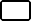 Age:	C) College Name:Gender:	a) Female	b) Male	c) TransgenderWhat degree program are you pursuing now?Bachelor's	b) Master’s	c) MPhil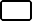 d) Doctorate	e) Other	(	)What subject area are you currently pursuing?Arts	b) Commerce	c) Scienced) Professional	e) Other: (	)Instructions to fill the questionnaireAll questions should be compulsorily attempted.Each question has five responses, choose the most appropriate one.The response to the qualitative question no. 21 is student’s opportunity to give suggestions or improvements; she/he can also mention weaknesses of the institute here. (Kindly restrict your response to teaching learning process only)Criterion II – Teaching–Learning and Evaluation Student Satisfaction Survey on Teaching Learning ProcessFollowing are questions for online student satisfaction survey regarding teachinglearning process.How much of the syllabus was covered in the class? 4 – 85 to 100%3 – 70 to 84%2 – 55 to 69%1– 30 to 54%0 –Below 30%How well did the teachers prepare for the classes? 4 –Thoroughly3 – Satisfactorily2 – Poorly1 – Indifferently0 – Won’t teach at allHow well were the teachers able to communicate? 4 – Always effective3 – Sometimes effective 2 – Just  satisfactorily 1– Generally ineffective0– Very poor communicationThe teacher’s approach to teaching can best be described as 4– Excellent3 – Very good 2 – Good1 – Fair0– PoorFairness of the internal evaluation process by the teachers. 4 – Always fair3 – Usually fair2 – Sometimes unfair 1 – Usually unfair0– UnfairWas your performance in assignments discussed with you? 4 – Every time3 – Usually2 – Occasionally/Sometimes1 – Rarely0– NeverThe institute takes active interest in promoting internship, student exchange, field visit opportunities for students.4 – Regularly3 – Often2 – Sometimes1 – Rarely0– NeverThe teaching and mentoring process in your institution facilitates you in cognitive, social and emotional growth.4 – Significantly 3 – Very well2 – Moderately1 – Marginally 0– Not at allThe institution provides multiple opportunities to learn and grow. 4 – Strongly agree3 – Agree2 – Neutral1 – Disagree0– Strongly disagreeTeachers inform you about your expected competencies, course outcomes and programme outcomes.4 – Every time 3 – Usually2– Occasionally/Sometimes1 – Rarely0– NeverYour mentor does a necessary follow-up with an assigned task to you. 4 – Every time3 – Usually2 – Occasionally/Sometimes1 – Rarely0 – I don’t have a mentorThe teachers illustrate the concepts through examples and applications. 4 – Every time3 – Usually2 – Occasionally/Sometimes1– Rarely0 – NeverThe teachers identify your strengths and encourage you with providing right level of challenges.4 – Fully3 – Reasonably2 – Partially1 – Slightly0– Unable toTeachers are able to identify your weaknesses and help you to overcome them. 4 – Every time3 – Usually2 – Occasionally/Sometimes1 – Rarely0 – NeverThe institution makes effort to engage students in the monitoring, review and continuous quality improvement of the teaching learning process.4 – Strongly agree3 – Agree2 – Neutral1 – Disagree0 – Strongly disagreeThe institute/ teachers use student centric methods, such as experiential learning, participative learning and problem solving methodologies for enhancing learning experiences.4 – To a great extent 3 – Moderate2 – Some what 1 – Very little 0 – Not at allTeachers encourage you to participate in extracurricular activities. 4 – Strongly agree3 – Agree2 – Neutral1 – Disagree0 – Strongly disagreeEfforts are made by the institute/ teachers to inculcate soft skills, life skills and employability skills to make you ready for the world of work.4 – To a great extent 3 – Moderate2 – Some what 1 – Very little 0 – Not at allWhat percentage of teachers use ICT tools such as LCD projector, Multimedia, etc. while teaching.4 – Above 90%3 – 70 – 89%2 – 50 – 69%1 – 30 – 49%0 – Below 29%The overall quality of teaching-learning process in your institute is very good. 4 –Strongly agree3 – Agree2 – Neutral1 – Disagree0 – Strongly disagreeGive three observation / suggestions to improve the overall teaching – learning experience in your institution.a)b)c)